Пускай и в XXI веке звучит хвала библиотеке  Из Доклада Яранского уездного земского собрания за 1915 год:   «В ряду учреждений, ставящих своей задачей содействовать удовлетворению умственной потребности населения, наибольшее значение имеет общедоступная библиотека. Связующим звеном  между школой и общественно-хозяйственной жизнью населения должна стать библиотека.   Библиотека, как и школа, одухотворяется тем, кто работает в ней. И та, и другая преследуют одинаковые задачи. Вся разница между ними заключается в том, что школа стремится к развитию просвещения, главным образом, путем живого слова и непосредственного воздействия на личности, библиотека же стремится к той же цели распространением полезных книг как лучшего средства для самообразования.   В библиотеке руководящая роль принадлежит библиотекарю. Библиотекарь – душа библиотеки, главная пружина всей её деятельности».                                      Первая публичная библиотека в Кукарке     В первой половине XIX века слобода Кукарка была удельной и во всех отношениях подчинялась Вятской удельной  конторе.  Расположенная географически почти в центре удельных земель губернии, она со временем становится  своеобразной столицей вятского удельного имения. В первой четверти XIX века в Кукарке не было ни школ, ни культурно - просветительских учреждений. В статистических сведениях Кукарского удельного приказа за 1829 год сказано, что в приказе ни частных, ни народных училищ нет, из удельных крестьян 304 человека умеют читать и писать. С 1840 года в Кукарке начинают открываться училища. Именно поэтому в Кукарке возникает ремесленное училище для подготовки специалистов для всех уделов губернии, открывается больница для удельных крестьян.   В 1861 году в слободе Кукарке была основана первая библиотека по инициативе управляющего Вятской удельной	конторой Петра Владимировича Алабина (1824 - 1896). В отчете конторы за 1862 год упоминается о первой библиотеке в сл. Кукарке (Государственный архив Кировской области, ф.582, оп. 83б, ед. хр. .266).   П. В. Алабин писал: « Чиновники Вятской удельной конторы согласились между собой в 1861 году образовать при Кукарском сельском училище библиотеку для чтения, чтобы доставить как самим себе возможность посредством незначительного пожертвования читать полезные книги и журналы, так и удельным крестьянам, чувствующим в этом потребность, но не имеющим возможность удовлетворить. К чиновникам присоединились некоторые из должностных лиц приказов; составилась подписка в 1861 году 12 журналов и газет, в 1862 году 17 периодических изданий и, кроме того, приобретено и пожертвовано чиновниками разных книг 118 наименований.»Библиотека была платная. Пользоваться книгами могли только люди, уплатившие членские взносы в размере 6 рублей в год или 50 копеек в месяц. Деньги, полученные от читателей, шли на выписку газет, журналов, отопление, освещение и т. д.   В 1863 году, когда был ликвидирован Кукарский удельный приказ, библиотека «находилась в руках частного лица, которое и распоряжалось ею как хотело, почему и пользовался ею только небольшой кружок избранных читателей». Поэтому у передовых людей того времени возникла мысль об устройстве отдельного помещения для библиотеки. Газета «Вятские губернские ведомости» от . за N 25 с. 29 - 30 писала: «Из Кукарки мы получили недавно весьма приятное известие об имеющем скоро произойти в ней открытии публичной библиотеки. По словам нашего корреспондента в Кукарке, уже давно существовала библиотека, носившая название публичной. Но она доселе нисколько не оправдала своего названия... Но недавно определен был в Кукарку учителем народного училища господин Попов, известный еще по устройству Вожгальской народной библиотеки, и ему то принадлежит честь открытия в Кукарке в собственном смысле публичной библиотеки. Он похлопотал о том, чтобы библиотека была перенесена из рук частного человека в здание, особенно для этого устроенное, и его усилия увенчались успехом, благодаря поддержке и содействию Н. И. Золотницкого и И. Ф. Самоделкина. В И. Ф. Самоделкине г-н Попов нашел такое горячее содействие, больше которого нельзя было и ожидать. Г-н Самоделкин решился построить и меблировать дом для библиотеки за свой собственный счет и пожертвовал в нее приблизительно до 150 томов из своей библиотеки.» Дом  находился по ул. Вятской (ныне ул. Красноармейская). 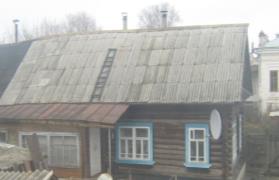 2 февраля 1865 года состоялось открытие этой библиотеки. Обязанности библиотекаря исполнял помощник учителя Глушков Николай Анфиногенович (на фото), в доме при библиотеке он и проживал. Вот что писала «Вятская речь» в N 2 124 за 1911 год: «Это был очень пожилой старик, с белой большой бородой, в очках. Может, от возраста он был ворчлив и не приветлив. Часто, например, гимназисток дальше порога и не пускал: «Дуня только что пол вымыла - нечего топтать». Хотя Дуня пола в этот день вообще не мыла». Одним словом, г-н Глушков своему назначению не отвечал. Книжный материал же был к тому времени накоплен богатейший».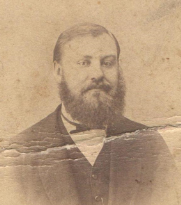 Когда пожертвований не хватало на содержание библиотеки, она закрывалась, потом вновь открывалась.    Вот как пишет в своем отчете председатель комитета Кукарской общественной библиотеки: «Книг мало, они переходят из рук в руки, редко появляясь на книжных полках, и если бы число их удвоилось и даже утроилось, то и тогда книги эти также ходили бы по читателям, как и теперь, не залеживались бы в книжных шкафах. По изложенным соображениям  считаю необходимым повторить свою просьбу- вносить в смету на содержание читальни , начиная с 1898 года до трехсот рублей в год, с тем, что 120 руб. составляет годичное содержание библиотекаря, а остальные 180 руб. расходовались на пополнение библиотеки книгами и на другие нужды читальни.»   После такого убедительного доклада Яранское уездное земское собрание стало «отпускать 50 рублей» ежегодно на приобретение книг, постепенно увеличивая до 150- 200 рублей в год.«Из приведенных фактов в «Губернских ведомостях» следует, что библиотека  в своем становлении прошла 3 стадии: 1861-1863 гг- в ведении Вятской удельной конторы, 1863-1864гг- у частного лица,  со 2 февраля 1864 г.- публичная библиотека»- такой вывод сделал Владимир Сергеевич Жаравин - ст. научный сотрудник Дома- музея Салтыкова- Щедрина М.Е.В данной публикации использованы материалы по истории библиотек района Т.А. Кузьминых и Н.М. Жабкиной.                                              Г. Мочалова-гл. библиограф